The Way of the Warrior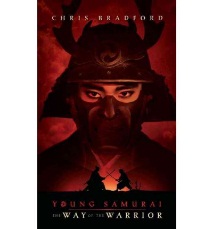 Project Information Sheet Journal Entry #1:   Describe some aspects of Japanese etiquette mentioned in the book. How does this differ from your own culture?  Discuss whether such social rules make for a better society.Journal Entry #2:  Have you ever been to a summer camp, or boarding school, where you have been away from home?  What did you miss about home and what did you enjoy about being away?  If you haven’t experienced this situation, how do you think you would cope? Do you think Jack made the right decision to stay at the samurai school, or should he have tried to escape back to Britain? What do you think his chances of survival would have been?Journal Entry #3: Jack is the victim of racist taunts and bullying. Why do you think this is? What is your opinion on Jack’s experience? How could Jack have been helped more? How could he have helped himself?Timeline:  Create a timeline of the events from the book.  Use either Word, Prezi, or Publisher to complete it. Make 25 entries of the events that occurred on that frightful journey.  Be sure to choose important events to be included on your line.  For at least five of the entries include a picture to symbolize the event. Each event should be written in one to two sentences.ORAn icosahedrons is a twenty-sided three-dimensional figure. You will use your icosahedron to retell the plot of The Way of the Warrior. Decide on twenty scenes from the book that will best represent the plot of the story. Beginning at the top of the icosahedron, the triangle need to be designed and ordered to tell the entire plot. The first five triangular pictures need to be drawn with a vertex of the triangle at the top of the picture. The next ten pictures need to alternate one picture with a vertex at the top of the picture and the next with a side of the triangle at the top of the picture. The last ten pictures need to be with one side of the triangle at the top. Once the pictures are formatted on Publisher, cut out the circles. Fold each circle on the triangle lines. To form the top of the icosahedron, glue the first five triangles together. Assemble the middle ten triangles alternating one triangle with the vertex at the top and then one with a side of triangle at the top. Then form the bottom by gluing the last five triangles together. Finally, glue the top to the middle then the bottom to the middle. Insert a string at the top so the icosahedron can be hung. Map: Find out where Japan is in the world. Plot the course of Jack’s ship from England to the Japans. Then draw a map of Japan. Include the main cities and volcanoes. Find out if any city names have changed since Jack’s time. Draw on the Tokaido Road and plot Jack’s route from Toba to Kyoto. (A map can be downloaded at www.japan21.org.uk or the events page at www.chrisbradford.co.uk.)Project:   Design a brochure, using publisher (you can also use word, prezi, etc.), as an informational brochure on the History of the samurai, History of the ninja, Kimono, and Martial Arts in Japan and the world. Your brochure needs to include written text about each topic.  Pictures from the Internet should also be included.  You may also use clip art or other graphics to make the brochure attractive.  Your brochure will be graded for the advertising value, accuracy of facts, grammar and punctuation, layout attractiveness, and overall quality of design. Remember to cite your sources!!History Connection:  Research the life in Toba, Japan. Design and create a PowerPoint or Prezi presentation using the facts that you find. You will need to complete 10 total. Each slide should include information about the life in Japan including such things as the food they eat, housing, samurai, marital arts, clothing, transportation, language, government, etc.  Each slide must also include pictures and transitions. Remember to cite your sources!!Book Summary and Review - IMovie: (Individually or as a group of 2-3) Using IMovie or another program, create a video summary of your book. Be sure to include the literary elements that are used in book projects: plot, book review, characters, conflict, etc. You can recreate a scene (acting), use paper objects (Paper Slide Video), use music, etc. Be creative. Video must be at least 3 min. long.